               	                		VACQUIERS BOULOC  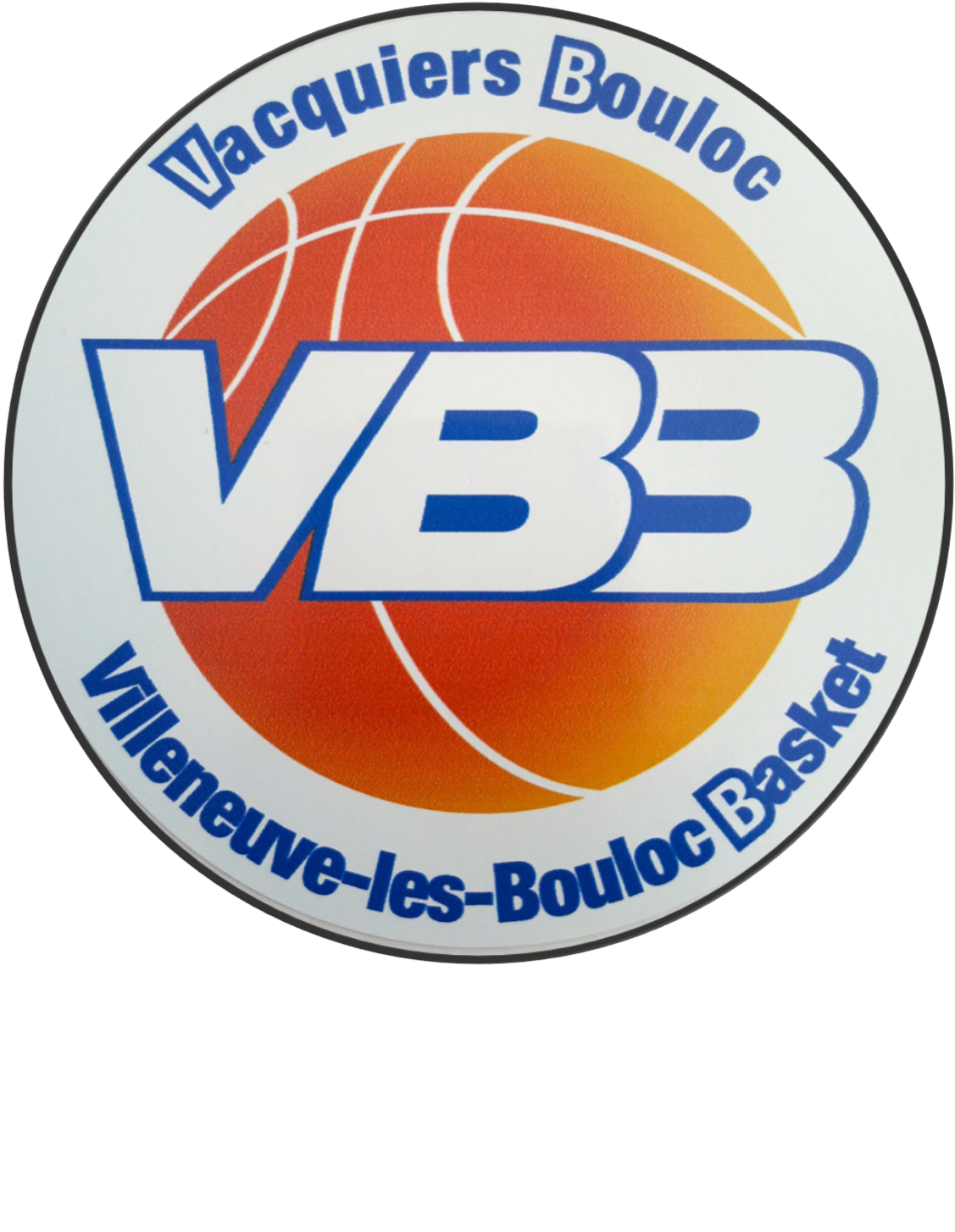 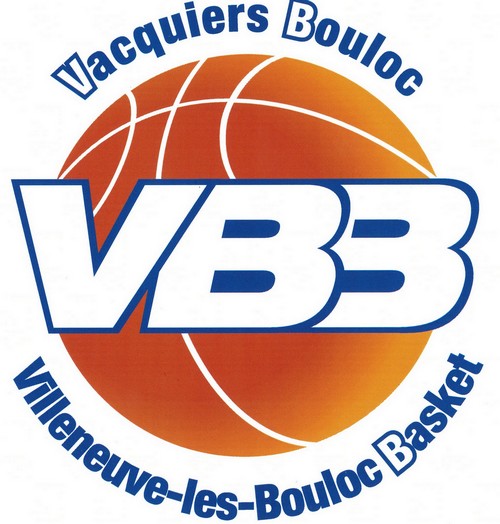 					 VILLENEUVE-LES-BOULOC BASKETFICHE D’INSCRIPTION SAISON 2022 - 2023CATEGORIE U...NOM ……………………………………… PRENOM……………………………  DATE NAISSANCE …………………………ADRESSE……………………………………………………………………………………CP : …………………………VILLE : ……………………………………………………Réductions Famille sur licences joueurs :  2 licences  - 15€ / 3 licences  - 35€ / 4 licences  - 60€Récapitulatif paiement Famille 	Cotisations Joueurs VBBRappel : Assurance option A est comprise dans le prix de la licence. Cotisations Non-Joueurs 	 50 € x … =   …… €		Total des cotisations :   ………… ………   _    Réduction ……….             =           						Montant du règlement joint : …………………Pour tout renseignement, contactez : secretariat@vbb-basket.frNomPrénomTéléphoneAdresse Mail                   (régulièrement consultée)LicenciéMère (si mineur)Père (si mineur)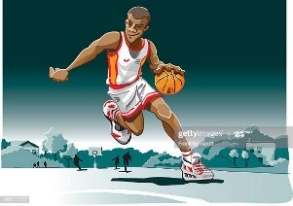 Babys U7Groupe Mini :Mini poussins(es) : U9Poussins(es) : U11Groupe Jeunes :Benjamins(es) : U13Minimes F & G : U15Cadets(tes) : U17Groupe Seniors :Juniors : U20, seniors F & GLoisirsVétéransRenouvellementCréation155 € X …170 € X …191 € X …215 € X …225 € X …90 € x…Frais de mutation//A partir de minimes (U14 & U15)+ 60 €+ 60 €+ 60 €/Supplément assurance (indemnités journalières si option B)///(Seniors uniquement)Option B : 6,27€